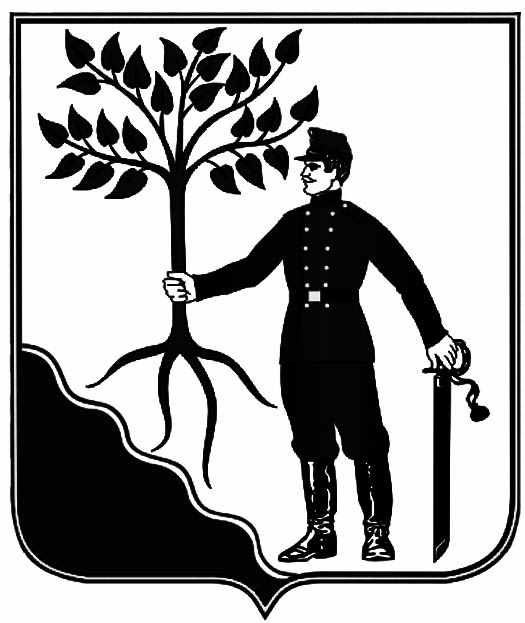 АДМИНИСТРАЦИЯ   НОВОКУБАНСКОГО ГОРОДСКОГО    ПОСЕЛЕНИЯ НОВОКУБАНСКОГО  РАЙОНА   ПОСТАНОВЛЕНИЕот  30.01.2023  									  №__73_г. НовокубанскО подготовке изменений в правила землепользования и  застройки Новокубанского городского поселения Новокубанского района Краснодарского края в части внесения изменений в градостроительный регламент	В соответствии с Градостроительным кодексом Российской Федерации, Федеральным законом от  6 октября 2003 года № 131 – ФЗ «Об общих принципах организации местного самоуправления в Российской Федерации», Законом Краснодарского края от  7 июня 2004 года № 717-КЗ «О местном самоуправлении в Краснодарском крае», руководствуясь Уставом Новокубанского городского поселения Новокубанского района, рассмотрев заключение комиссии по землепользованию и застройке Новокубанского городского поселения Новокубанского района от 26 января 2023 года,                          п о с т а н о в л я ю:1. Управлению имущественных и земельных отношений, архитектуры и градостроительства администрации Новокубанского городского поселения  Новокубанского района приступить к подготовке проекта изменений в правила землепользования и  застройки Новокубанского городского поселения Новокубанского района Краснодарского края. 2. Утвердить порядок и сроки подготовки проекта изменений в Правила согласно приложению № 1 к настоящему постановлению.3. Утвердить порядок направления в комиссию по землепользованию и застройке Новокубанского городского поселения Новокубанского района предложений заинтересованных лиц по подготовке проекта изменений в Правила согласно приложению № 2 к настоящему постановлению.4. Порядок деятельности комиссии по землепользованию и застройке Новокубанского городского поселения Новокубанского района утвержден постановлением администрации Новокубанского городского поселения Новокубанского района от 18 января 2012 года  № 10 «О создании комиссии по землепользованию и застройке Новокубанского городского поселения Новокубанского района».	5. Управлению имущественных и земельных отношений, архитектуры и градостроительства администрации Новокубанского городского поселения Новокубанского района (Никитенко) обеспечить опубликование настоящего постановления в общественно-политической газете Новокубанского района «Свет маяков» и на официальном сайте администрации Новокубанского городского поселения Новокубанского района www.ngpnr.ru.6. Комиссии по землепользованию и застройке Новокубанского городского поселения Новокубанского района (Ворожко) обеспечить:1) рассмотрение предложений заинтересованных лиц по подготовке проекта изменений в Правила;2) проведение публичных слушаний по проекту изменений в Правила;3) внесение изменений в проект по результатам публичных слушаний и представление указанного проекта главе администрации Новокубанского городского поселения Новокубанского района.	7. Контроль за исполнением настоящего постановления возложить на заместителя главы Новокубанского городского поселения Новокубанского района, начальника отдела муниципального контроля А.Е. Ворожко.	8. Настоящее постановление вступает в силу со дня его подписания.Глава Новокубанского городского поселенияНовокубанского района                                                                       П.В. МанаковПриложение № 1 к постановлению администрацииНовокубанского городского             поселения Новокубанского районаот _30.01.2023__ № ___73___ПОРЯДОК И СРОКИпроведения работ по подготовке изменений в правила землепользования и  застройки Новокубанского городского поселения Новокубанского района Краснодарского края в части внесения изменений в градостроительный регламентНачальник управления имущественных и земельныхотношений, архитектуры и градостроительстваадминистрации Новокубанского городского поселения Новокубанского района                                                                                                                          М.В. НикитенкоПриложение № 2 к постановлению администрацииНовокубанского городского поселения  Новокубанского районаот _30.01.2023__ № ___73__ПОРЯДОКнаправления в комиссию по землепользованию и застройке  Новокубанского городского поселения Новокубанского района предложений заинтересованных лиц по подготовке проекта изменений в правила землепользования и застройки Новокубанского городского поселения Новокубанского района Краснодарского края в части внесения изменений в градостроительный регламент1. Настоящий порядок разработан с целью принятия и учета комиссией по землепользованию и застройке Новокубанского городского поселения Новокубанского района (далее - Комиссия) предложений заинтересованных лиц по подготовке проекта изменений в Правила.2. В семи дней с момента опубликования сообщения о приятии решения о подготовке проектов изменений в Правила заинтересованные лица вправе направить в Комиссию предложения по подготовке проекта изменений в Правила.3. Предложения могут быть направлены в Комиссию по электронной почте: io_ngpnr@mail.ru, по телефону (86195) 3-19-80, либо по почте по адресу: 352240, г. Новокубанск, ул. Первомайская, № 128, каб. № 5.4. Предложения должны быть аргументированы и изложены в письменном виде за подписью лица, их изложившего, с указанием его фамилии, имени, отчества, адреса места регистрации, контактного телефона и даты подготовки предложения.Неразборчиво написанные и неподписанные предложения Комиссией не рассматриваются.5. Предложения могут содержать материалы на бумажных и электронных носителях, которые не подлежат возврату.6. Предложения, поступившие после завершения работ по подготовке проектов изменений в Правила, Комиссией не рассматриваются.Начальник управления имущественных и земельныхотношений, архитектуры и градостроительстваадминистрации Новокубанского городского поселения Новокубанского района                                                                                                                            М.В. НикитенкоОб утверждении положения о выдаче разрешения на выполнение авиационных работ, парашютных прыжков, демонстрационных полетов воздушных судов, полетов беспилотных воздушных судов (за исключением полетов беспилотных воздушных судов с максимальной взлетной массой менее 0,25 кг), подъемов привязных аэростатов над населенным пунктом  г. Новокубанск, а также посадки (взлета) на расположенные в границах населенного пункта г. Новокубанска площадки, сведения о которых не опубликованы в документах аэронавигационной информацииВ соответствии с пунктом 49 Федеральных правил использования воздушного пространства Российской Федерации, утвержденных постановлением Правительства Российской Федерации от 11 марта 2010 года № 138, пунктом 40.5 Федеральных авиационных правил «Организация планирования использования воздушного пространства Российской Федерации», утвержденных приказом Минтранса России от 16 января 2012 года № 6, с учетом изменений, внесенных постановлением правительства Российской Федерации от 03 февраля 2020 года № 74 в постановление Правительства Российской Федерации № 138 от 11 марта 2010 года «Об утверждении Федеральных правил воздушного пространства Российской Федерации», руководствуясь Уставом Новокубанского городского поселения Новокубанского района п о с т а н о в л я ю:Утвердить положение о выдаче разрешения на выполнение авиационных работ, парашютных прыжков, демонстрационных полетов воздушных судов, полетов беспилотных воздушных судов (за исключением полетов беспилотных воздушных судов с максимальной взлетной массой менее 0,25 кг), подъемов привязных аэростатов над населенным пунктом                     г. Новокубанск, а также посадки (взлета) на расположенные в границах населенного пункта г. Новокубанска площадки, сведения о которых не опубликованы в документах аэронавигационной информации, согласно приложению к настоящему постановлению.2. Контроль за исполнением настоящего постановления возложить на заместителя главы Новокубанского городского поселения Новокубанского района, начальника отдела по вопросам ГО ЧС С.Б. Гончарова.3. Настоящее постановление вступает в силу со дня его официального опубликования в информационном бюллетене «Вестник Новокубанского городского поселения Новокубанского района» и подлежит размещению на официальном сайте Новокубанского городского поселения Новокубанского района (http://ngpnr.ru).Глава Новокубанского городского поселения	Новокубанского района                                                                                                                                      П.В. МанаковПриложениеУТВЕРЖДЕНОпостановлением администрацииНовокубанского городского поселения Новокубанского районаот __________________ № ________Положениео выдаче разрешения на выполнение авиационных работ, парашютных прыжков, демонстрационных полетов воздушных судов, полетов беспилотных воздушных судов (за исключением полетов беспилотных воздушных судов с максимальной взлетной массой менее 0,25 кг), подъемов привязных аэростатов над населенным пунктом г. Новокубанск, а также посадки (взлета) на расположенные в границах населенного пункта г. Новокубанска площадки, сведения о которых не опубликованы в документах аэронавигационной информации1. Общие положения1.1. Настоящее Положение определяет порядок выдачи разрешения на выполнение авиационных работ, парашютных прыжков, демонстрационных полетов воздушных судов, полетов беспилотных воздушных судов (за исключением полетов беспилотных воздушных судов с максимальной взлетной массой менее 0,25 кг), подъемов привязных аэростатов над населенным пунктом г. Новокубанск, а также посадки (взлета) на расположенные в границах населенного пункта г. Новокубанска площадки, сведения о которых не опубликованы в документах аэронавигационной информации (далее - разрешение).Действие настоящего Положения не распространяется на правоотношения, связанные с использованием воздушного пространства над населенным пунктом г. Новокубанск:а) в запретных зонах, а также в зонах ограничения полетов, деятельность в которых осуществляется на постоянной основе;б) на полеты беспилотных воздушных судов с максимальной взлетной массой менее 0,25 кг. 2. Порядок выдачи разрешения2.1. Для получения разрешения юридические, физические лица, в том числе индивидуальные предприниматели или их уполномоченные представители (далее - заявитель) в срок не позднее чем за 15 рабочих дней до дня планируемого выполнения авиационных работ, парашютных прыжков, демонстрационных полетов воздушных судов, полетов беспилотных воздушных судов (за исключением полетов беспилотных воздушных судов с максимальной взлетной массой менее 0,25 кг), подъемов привязных аэростатов над населенным пунктом г. Новокубанск, а также посадки (взлета) на расположенные в границах населенного пункта г. Новокубанска полощадки, сведения о которых не опубликованы в документах аэронавигационной информации, направляют в администрацию Новокубанского городского поселения Новокубанского района  заявление о выдаче разрешения по форме, утвержденной Приложением № 1 к настоящему Положению.Прием заявлений, выдача разрешения или решения об отказе в выдаче разрешения осуществляется специалистом администрации Новокубанского городского поселения Новокубанского района, осуществляющего прием документов, рассмотрение заявления и выдачу разрешений) (далее - Уполномоченный орган) по адресу: Краснодарский край, Новокубанский район, г. Новокубанск, ул. Первомайскя, 128, кабинет № 9.2.2. К заявлению прилагаются следующие документы:1) копия документа, удостоверяющего личность заявителя (если заявителем является физическое лицо, в том числе индивидуальный предприниматель);2) копия документа, подтверждающего полномочия лица на осуществление действий от имени заявителя (в случае обращения представителя заявителя);3) копия правоустанавливающего документа на воздушное судно либо выписка из Единого государственного реестра прав на воздушные суда и сделок с ними;4) копия договора обязательного страхования ответственности владельца воздушного судна перед третьими лицами в соответствии с Воздушным кодексом Российской Федерации или полис (сертификат) к данному договору.5) уведомление Федерального агентства воздушного транспорта о постановке на учет беспилотного гражданского воздушного судна с максимальной взлетной массой от 0,25 килограмма до 30 килограммов или о внесении изменений в учетную запись беспилотного воздушного судна либо выписка, сведения из базы данных Федерального агентства воздушного транспорта о постановке беспилотного воздушного судна на учет ( в случае получения разрешения на осуществление полетов беспилотных воздушных судов;6) свидетельство о государственной регистрации сверхлегкого гражданского воздушного судна авиации общего назначения, предназначенного для выполнения полетов, с массой конструкции свыше 115 килограммов либо сведения из базы данных о зарегистрированных сверхлегких воздушных судах Федерального агентства воздушного транспорта (в случае получения разрешения на выполнение авиационных работ, демонстрационных полетов с использованием сверхлегкого гражданского воздушного судна авиации общего назначения).2.2.1. Предоставление документов, указанных в подпунктах 3-4 пункта 2.2 раздела 2 настоящего Положения, не требуется, если заявитель является обладателем сертификата эксплуатанта, выданного в соответствии с требованиями Приказа Минтранса России от 13 августа 2015 года № 246  «Об утверждении Федеральных авиационных правил «Требования к юридическим лицам, индивидуальным предпринимателям, осуществляющим коммерческие воздушные перевозки. Форма и порядок выдачи документа, подтверждающего соответствие юридических лиц, индивидуальных предпринимателей, осуществляющих коммерческие воздушные перевозки, требованиям федеральных авиационных правил». Заявитель предоставляет копию сертификата эксплуатанта.2.2.2. Предоставление документов, указанных в подпунктах 3-4 пункта 2.2 раздела 2 настоящего Положения, не требуется, если заявитель относится к государственной авиации. Заявитель предоставляет документ, подтверждающий годность заявленного государственного воздушного судна к эксплуатации (выписка из формуляра воздушного судна с записью о годности к эксплуатации).2.2.3. Предоставление документов, указанных в подпунктах 3-4 пункта 2.2 раздела 2 настоящего Положения, не требуется при выполнении работ на сверхлегком пилотируемом гражданском воздушном судне с массой конструкции 115 килограммов. Заявитель предоставляет копию документа, подтверждающего технические характеристики воздушного судна (паспорт, формуляр или руководство пользователя воздушного судна с указанием его максимальной взлетной массы (массы конструкции).2.3. Заявление регистрируется Уполномоченным органом в день его поступления.2.3.1. В целях предупреждения причинения вреда жизни и здоровью граждан, возникновения чрезвычайных ситуаций, а также обеспечения общественной безопасности и правопорядка при проведении авиационных мероприятий, администрация Новокубанского городского поселения Новокубанского района в течение 5 рабочих дней со дня регистрации заявления на выдачу разрешения, направляет уведомление в Отдел МВД России по Новокубанскому району, в Главное управление МЧС России по Краснодарскому краю, в УФСБ России по Краснодарскому краю.2.4. Заявление рассматривается Уполномоченным органом в течение 5 рабочих дней со дня регистрации в Уполномоченном органе.2.5. Решение об отказе в выдаче разрешения принимается по следующим основаниям:1) заявителем не представлены документы, указанные в пункте 2.2 раздела 2, подпунктах 2.2.1, 2.2.2, 2.2.3 пункта 2.2 раздела 2 настоящего Положения;2) заявление о выдаче разрешения оформлено с нарушением требований настоящего Положения либо направлено в Уполномоченный орган с нарушением сроков, указанных в пункте 2.1 раздела 2 настоящего Положения.2.6. При отсутствии оснований, предусмотренных пунктом 2.5 раздела 2 настоящего Положения, принимается решение о выдаче разрешения.2.7. Решение о выдаче разрешения или об отказе в выдаче разрешения принимается руководителем Уполномоченного органа, либо лицом, исполняющим его обязанности, по основаниям, установленным в пунктах 2.5 и 2.6 раздела 2 настоящего Положения.Разрешение или решение об отказе в выдаче разрешения подписывается руководителем Уполномоченного органа либо лицом, исполняющим его обязанности.Указанные разрешение или решение об отказе в выдаче разрешения выдаются заявителю способом, указанным в заявлении, не позднее 7 рабочих дней со дня его регистрации в Уполномоченном органе.Заместитель главыНовокубанского городского поселения Новокубанского района, начальник отдела по вопросам ГО ЧС                                                                                                  С.Б. ГончаровПриложение № 1к Положению о выдаче разрешения на выполнение авиационных работ, парашютных прыжков, демонстрационных полетов воздушных судов, полетов беспилотных воздушных судов (за исключением полетов беспилотных воздушных судов с максимальной взлетной массой менее 0,25 кг), подъемов привязных аэростатов над населенным пунктом г. Новокубанск, а также посадки (взлета) на расположенные в границах населенного пункта г. Новокубанска площадки, сведения о которых не опубликованы в документах аэронавигационной информации____________________________________________________________________     (наименование Уполномоченного органа)от ______________________________________________________________(наименование юридического лица; фамилия, имя, отчество физического лица)_________________________________________________________________(адрес места нахождения/жительства)телефон: ___________________, факс  ________________эл. почта: _______________________________Заявлениео выдаче разрешения на выполнение авиационных работ, парашютных прыжков, демонстрационных полетов воздушных судов, полетов беспилотных воздушных (за исключением полетов беспилотных воздушных судов с максимальной взлетной массой менее 0,25 кг), подъемов привязных аэростатов над населенным пунктом                             г. Новокубанск, а также посадки (взлета) на расположенных в границах населенного пункта г. Новокубанска площадки, сведения о которых не опубликованы в документах аэронавигационной информацииПрошу выдать разрешение на выполнение над территорией населенного пункта: ____________________________________________________________________(авиационных работ, парашютных прыжков, подъема привязных аэростатов, демонстрационных полетов, полетов беспилотного воздушного судна, посадки (взлета) на площадку)с целью: ____________________________________________________________на воздушном судне: __________________________________________________(указать количество и тип воздушных судов, государственный регистрационный (опознавательный) знак воздушного судна (если известно заранее) место использования воздушного пространства (посадки (взлета))район проведения авиационных работ, демонстрационных полетов, посадочные площадки, площадки приземления парашютистов, место подъема привязного аэростата, полетов беспилотного воздушного судна) срок использования воздушного пространства: ____________________________________________________________________дата начала использования: ____________________________________________,дата окончания использования: _________________________________________время использования воздушного пространства (посадки (взлета)): ___________                               (планируемое время начала и окончания использования воздушного пространства)Разрешение или решение об отказе в выдаче разрешения прошу выдать: лично / направить по электронной почте / направить почтовым отправлением (нужное подчеркнуть).Приложение:______________________________________________________________________________________________________________________________________________________________________________________________________(документы, прилагаемые к заявлению)«___»__________202_ года                                      __________________________                               (подпись, расшифровка подписи)Заместитель главыНовокубанского городского поселения Новокубанского района, начальник отдела по вопросам ГО ЧС                                                                                                С.Б. ГончаровПриложение № 2к Положению о выдаче разрешения на выполнение авиационных работ, парашютных прыжков, демонстрационных полетов воздушных судов, полетов беспилотных воздушных судов (за исключением полетов беспилотных воздушных судов с максимальной взлетной массой менее 0,25 кг), подъемов привязных аэростатов над населенным пунктом г. Новокубанск, а также посадки (взлета) на расположенные в границах населенного пункта                 г. Новокубанска площадки, сведения о которых не опубликованы в документах аэронавигационной информацииРазрешениео выдаче разрешения на выполнение авиационных работ, парашютных прыжков, демонстрационных полетов воздушных судов, полетов беспилотных воздушных (за исключением полетов беспилотных воздушных судов с максимальной взлетной массой менее 0,25 кг), подъемов привязных аэростатов над населенным пунктом                             г. Новокубанск, а также посадки (взлета) на расположенных в границах населенного пункта г. Новокубанска площадки, сведения о которых не опубликованы в документах аэронавигационной информацииРассмотрев Ваше заявление от  «___» ______________ 202_ года,____________________________________________________________________(наименование Уполномоченного органа)в соответствии с пунктом 4 9 Федеральных правил использования воздушного пространства Российской Федерации, утвержденных Постановлением Правительства Российской Федерации от 11 марта 2010 года № 138,пунктом 40.5 Федеральных авиационных правил «Организация планирования использования воздушного пространства Российской Федерации», утвержденных приказом Минтранса России от 16 января 2012 года № 6, разрешает:__________________________________________________________________(наименование юридического лица; фамилия, имя, отчество физического лица)адрес места нахождения (жительства): _______________________________________________________________________________________________________выполнение над территорией населенного пункта с целью: _____________________________________________________________________________________(цель проведения запрашиваемого вида деятельности)на воздушном судне (воздушных судах):______________________________________________________________________________________________________(указать количество и тип воздушных судов)государственный регистрационный (опознавательный) знак(и): _________________________________________________________________________________(указать, если заранее известно)место использования воздушного пространства (посадки (взлета)): _______________________________________________________________________________(район проведения авиационных работ, демонстрационных полетов, беспилотного летательного аппарата, посадочные площадки, площадки приземления парашютистов, место подъема привязного аэростата)Сроки использования воздушного пространства над территорией населенных пунктов _____________________________________________________________                    (дата (даты) и временной интервал проведения запрашиваемого вида деятельности)_________________                                          ___________________________                   (подпись)                                                                                      /Ф.И.О. и должность подписывающего/Заместитель главыНовокубанского городского поселения Новокубанского района, начальник отдела по вопросам ГО ЧС                                                                                                   С.Б. ГончаровПриложение № 3к Положению о выдаче разрешения на выполнение авиационных работ, парашютных прыжков, демонстрационных полетов воздушных судов, полетов беспилотных воздушных судов (за исключением полетов беспилотных воздушных судов с максимальной взлетной массой менее 0,25 кг), подъемов привязных аэростатов над населенным пунктом г. Новокубанск, а также посадки (взлета) на расположенные в границах населенного пункта                 г. Новокубанска площадки, сведения о которых не опубликованы в документах аэронавигационной информацииРешениеоб отказе в выдаче разрешения на выполнение авиационных работ, парашютных прыжков, демонстрационных полетов воздушных судов, полетов беспилотных воздушных (за исключением полетов беспилотных воздушных судов с максимальной взлетной массой менее 0,25 кг), подъемов привязных аэростатов над населенным пунктом г. Новокубанск, а также посадки (взлета) на расположенных в границах населенного пункта г. Новокубанска площадки, сведения о которых не опубликованы в документах аэронавигационной информацииРассмотрев Ваше заявление от  «___» ____________ 202_ года____________________________________________________________________(наименование Уполномоченного органа)в соответствии с пунктом 4 9 Федеральных правил использования воздушного пространства Российской Федерации, утвержденных Постановлением Правительства Российской Федерации от 11 марта 2010 года № 138, пунктом 4 0.5 Федеральных авиационных правил «Организация планирования использования воздушного пространства Российской Федерации", утвержденных приказом Минтранса России от 16 января 2012 года № 6, отказывает в выдаче ___________________________________________________________________________________________________________________(наименование юридического лица, фамилия, имя, отчество физического лица) адрес места нахождения (жительства):об отказе в выдаче разрешения на выполнение авиационных работ, парашютных прыжков, демонстрационных полетов воздушных судов, полетов беспилотных воздушных судов (за исключением полетов беспилотных воздушных судов с максимальной взлетной массой менее 0,25 кг), подъемов привязных аэростатов над населенным пунктом г. Новокубанск, а также посадки (взлета) на расположенных в границах населенного пункта                    г. Новокубанска площадки, сведения о которых не опубликованы в документах аэронавигационной информациив связи с: ___________________________________________________________________________________________________________________________(основания для отказа, в соответствии с п.2.5 Приложения № 1 к постановлению)____________________                                 ________________________________Заместитель главыНовокубанского городского поселения Новокубанского района, начальник отдела по вопросам ГО ЧС                                                С.Б. Гончаров                       Информационный бюллетень «Вестник Новокубанского городского поселения Новокубанского района»№ 6 от 02.02.2023г. Учредитель: Совет Новокубанского городского поселения Новокубанского района№ п/пНаименование мероприятияСрок исполнения1Принятие решения о подготовке проекта изменений в Правила и опубликование сообщения о принятии такого решенияянварь 2023 года2Прием предложений заинтересованных лиц по подготовке проекта изменений в Правилафевраль 2023 года3Разработка проекта изменений в Правилафевраль 2023 года4Принятие решения о проведении публичных слушаний и опубликование извещения о проведении публичных слушаний по проекту изменений в Правилафевраль 2023 года5Опубликование проекта изменений в Правилафевраль 2023 года6Организация и проведение публичных слушаний по проекту изменений в Правилафевраль 2023 года7Внесение изменений в проект по результатам публичных слушаний по проекту Правилфевраль 2023 года8Направление проекта изменений в Правила в Совет Новокубанского городского поселения  Новокубанского района для утвержденияфевраль 2023 года9Утверждение Советом Новокубанского городского поселения  Новокубанского района изменений в Правиламарт 2023 годаАДМИНИСТРАЦИЯАДМИНИСТРАЦИЯНОВОКУБАНСКОГО ГОРОДСКОГО ПОСЕЛЕНИЯНОВОКУБАНСКОГО ГОРОДСКОГО ПОСЕЛЕНИЯНОВОКУБАНСКОГО  РАЙОНАНОВОКУБАНСКОГО  РАЙОНАПОСТАНОВЛЕНИЕПОСТАНОВЛЕНИЕот 01.02.2023№ 83г. Новокубанскг. НовокубанскИнформационный бюллетень «Вестник Новокубанского городского поселения Новокубанского района»Адрес редакции-издателя:352235, Краснодарский край, Новокубанский район, г. Новокубанск, ул. Первомайская, 128.Главный редактор                   А. Е. ВорожкоНомер подписан к печати 02.02.2023 в 10-00Тираж 30 экземпляровДата выхода бюллетеня 02.02.2023Распространяется бесплатно